PID  - 	Moj zavičaj					                                31.3.2020.NAPISATI NASLOV. ZALIJEPITI. RIJEŠITI u pisanke.Moj zavičaj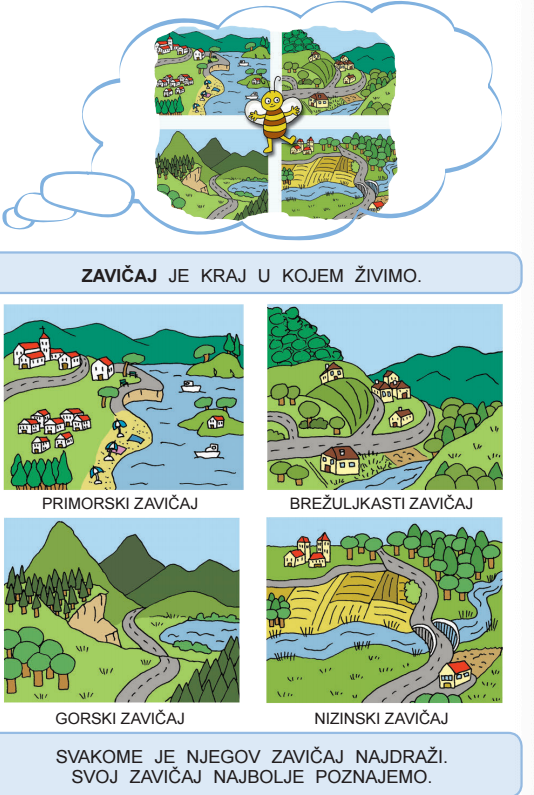 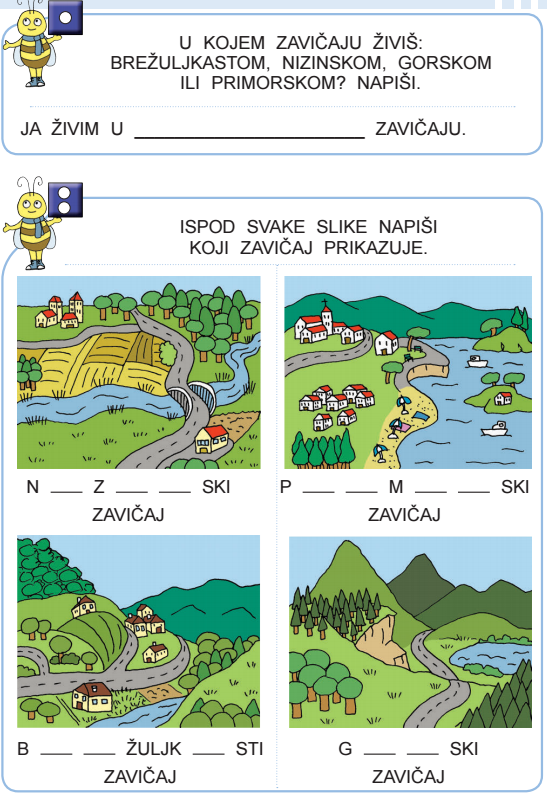 